PictogrammenVakken en lokalen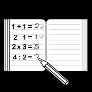 wiskunde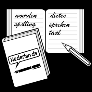 Nederlands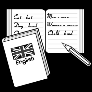 Engels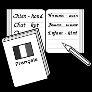 Frans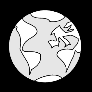 aardrijkskunde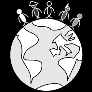 cultuurwetenschappen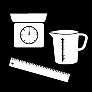 metend rekenen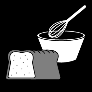 hotelvoedingbakkerij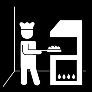 hotelvoedingbakkerij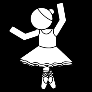 dansballet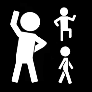 bewegingsleer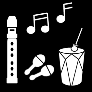 muziekmuzische vorming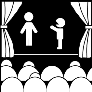 drama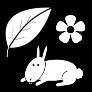 biologie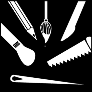 beeldende vorming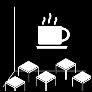 cafetaria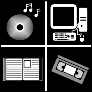 bibliotheek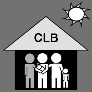 CLB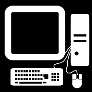 computerklasinformatica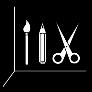 plastische opvoeding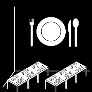 eetzaalrefter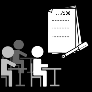 studiezaal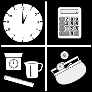 metend rekenen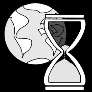 geschiedenis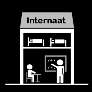 internaat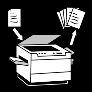 kopieerlokaal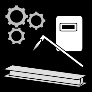 metaalbewerking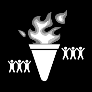 moraal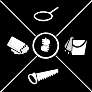 praktijkvak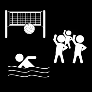 lichamelijke opvoedingsport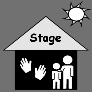 stagestagementor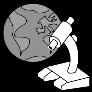 wereldoriëntatie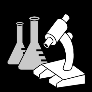 wetenschappenchemie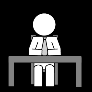 directie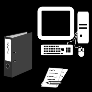 secretariaat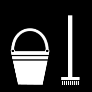 bezemhok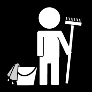 onderhoudspersoneel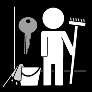 conciërge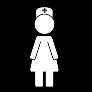 verpleegster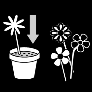 tuinbouw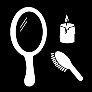 bio-esthetiek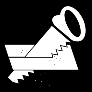 houtbewerking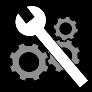 mechanica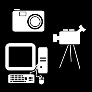 multimedia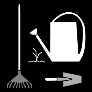 tuinbouw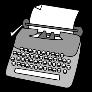 dactylo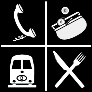 maatschappijleer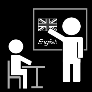 Engels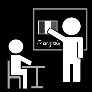 Frans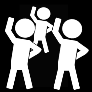 lichamelijke Opvoeding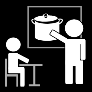 kookles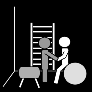 gymzaal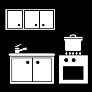 keuken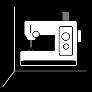 naaiklas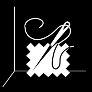 snit en naad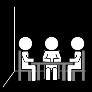 leraarskamer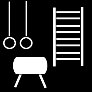 turnzaal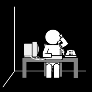 secretariaat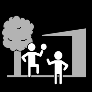 speelplaats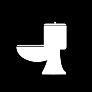 wc’stoiletten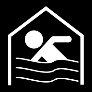 zwembad